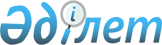 Об установлении квоты рабочих мест для трудоустройства лиц, состоящих на учете службы пробации на 2017 годПостановление акимата Тайыншинского района Северо-Казахстанской области от 17 февраля 2017 года № 56. Зарегистрировано Департаментом юстиции Северо-Казахстанской области 16 марта 2017 года № 4107      В соответствии со статьей 37 Закона Республики Казахстан от 23 января 2001 года "О местном государственном управлении и самоуправлении в Республике Казахстан", подпунктом 7) статьи 9 Закона Республики Казахстан от 6 апреля 2016 года "О занятости населения", Правилами квотирования рабочих мест для трудоустройства лиц, состоящих на учете службы пробации, утвержденными Приказом Министра здравоохранения и социального развития Республики Казахстан от 26 мая 2016 года № 412 "Об утверждении Правил квотирования рабочих мест для трудоустройства граждан из числа молодежи, потерявших или оставшихся до наступления совершеннолетия без попечения родителей, являющихся выпускниками организаций образования, лиц, освобожденных из мест лишения свободы, лиц, состоящих на учете службы пробации" (зарегистрировано в Реестре государственной регистрации нормативных правовых актов № 13898), акимат Тайыншинского района Северо-Казахстанской области ПОСТАНОВЛЯЕТ: 

      1. Установить квоту рабочих мест для трудоустройства лиц, состоящих на учете службы пробации в размере одного процента от списочной численности работников организаций Тайыншинского района на 2017 год, независимо от организационно - правовой формы и формы собственности, согласно приложению 1 к настоящему постановлению.

      2. Контроль за исполнением настоящего постановления возложить на курирующего заместителя акима Тайыншинского района Северо-Казахстанской области.

      3. Настоящее постановление вводится в действие по истечении десяти календарных дней после дня его первого официального опубликования. 

 Список организаций с установленной квотой рабочих мест для трудоустройства лиц, состоящих на учете службы пробации 
					© 2012. РГП на ПХВ «Институт законодательства и правовой информации Республики Казахстан» Министерства юстиции Республики Казахстан
				
      Аким района

Е. Иманслям
Приложение к постановлению акимата Тайыншинского района № 56 от 17 февраля 2017 годаНаименование организации

Количество рабочих мест

Процент квоты

Количество рабочих мест согласно установленной квоте (чел)

Товарищество с ограниченной ответственностью "Элеватор Тайынша-2006"

96

1%

1

